ООО «Туристическое агентство «АРГО»Реестровый номер в Едином федеральном реестре Туроператоров РТО 013927354000 Краснодарский край, г. Сочи, ул. Горького, 89, литер Б, офис 9тел: +7 (988) 401-94-81 факс: 8 (862) 261-65-75e-mail: info@argo23.ru, argo23sochi@gmail.comwww.argo23.ruПансионат «Солнышко» 2020 г.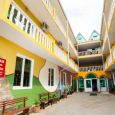 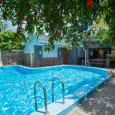 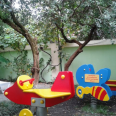 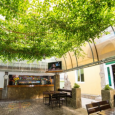 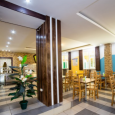 Адрес: г. Сочи, Адлерский район, ул. Аллейная, 2-аПроезд: из аэропорта автобус и маршрутное такси № 105, 106, 124; с ж/д вокзала Адлер на любом автобусе или маршрутном такси.Описание: Пансионат "Солнышко" находится в живописном уголке Адлерского района. Недалеко от пансионата расположен курортный городок "Адлеркурорт", где находятся аквапарк, дельфинарий, несколько бассейнов, боулинг, рестораны, кафе и дискотеки. Идеальное место для семейного отдыха.К услугам гостей: летнее кафе, сейф на ресепшн, Wi-Fi на всей территории пансионата, тренажерный зал, детский уголок, детская площадка, детская анимация, открытый бассейн с подогреваемой водой (в период работы), экскурсионное бюро, автостоянка.Питание: 3-разовое питание в столовой пансионата, с возможностью выбора блюд в среднем из 10-15 наименований. В летний период предусмотрено детское меню. Стоимость 3-разового питания 700 руб/чел/день (нетто). Завтрак - 200 руб., обед - 300 руб., ужин - 200 руб. 
Для групповых заездов предлагается 2-3-разовое питание.Лечение возможно приобрести в СКК "Знание".Пляж (150 м) городской или за дополнительную плату посещение пляжа СКК "Знание".Комфортабельность номеров:2-местный Стандарт без балкона. В номере: санузел, кондиционер, холодильник, телевизор, 2 раздельные кровати, шкаф, стол, 2 тумбы. Дополнительное место-1; 

2-местный Стандарт с балконом. В номере: санузел, кондиционер, холодильник, телевизор, 2 раздельные кровати, шкаф, стол, 2 тумбы. Дополнительное место-1; 2-местный Улучшенный. В номере: санузел, кондиционер, холодильник, телевизор, французская кровать/2 раздельные кровати, шкаф, стол, 2 тумбы, фен, с балконом. Дополнительное место-1; 2-местный Мансарда 4 этаж. В номере: санузел, кондиционер, холодильник, телевизор, 2 раздельные кровати, шкаф, стол, 2 тумбы, без балкона. Дополнительное место-1;2-местный 2-комнатный Стандарт. В номере: санузел, кондиционер, холодильник, телевизор, французская кровать, раскладной диван, шкаф, стол, 2 тумбы, с балконом/без балкона. Дополнительное место-3. Дети принимаются с любого возраста. Дети до 3 лет (2,99) без предоставления отдельного спального места и питания размещаются бесплатно.Дополнительное место: евро-раскладушка. В стоимость входит:проживание;детский уголок, детская площадка;детская анимация;бассейн с подогреваемой водой (в период работы);Wi-Fi на всей территории пансионата;тренажерный зал;сейф на ресепшн;гладильная доска с утюгом на каждом этаже.За дополнительную плату:3-разовое питание 700 руб. Завтрак - 200 руб., обед - 300 руб., ужин - 200 руб. (нетто).Расчетный час заезд в 14:00, выезд в 12:00Стоимость указана за номер в сутки, руб.___________________________________________________________________________________________354000 Краснодарский край, г. Сочи, ул. Горького, 89, литер Б, офис 9тел: +7 (988) 401-94-81, факс: 8(862) 261-65-75e-mail: info@argo23.ru,  www.argo23.ruICQ 311-794-360Категория номераКатегория номера09.07-26.0826.08-11.0911.09-26.0926.09-11.1011.10-29.1211.10-29.122-местный Мансарда2-местный Мансарда240018001200800600600дополнительное местодополнительное место7006006004003003002-местный Стандарт2-местный Стандарт3100230017001200900900дополнительное местодополнительное место8007006006004504502-местный Стандарт с балконом2-местный Стандарт с балконом3400250020001400900900дополнительное местодополнительное место9008006006004504502-местный Улучшенный2-местный Улучшенный370028002300160012001200дополнительное местодополнительное место10008007006006006002-местный Стандарт теневой2-местный Стандарт теневой2800200014001000------дополнительное местодополнительное место800600600500------2-местный 2-комн. Стандарт+раскладной диван (до 4 чел.) стоимость за номер2-местный 2-комн. Стандарт+раскладной диван (до 4 чел.) стоимость за номер550045003500250020002000дополнительное местодополнительное место100010001000800700700Агентское вознаграждение Агентское вознаграждение 10%10%10%10%12%12%В праздничные дни и в каникулярный период Агентское вознаграждение -10%В праздничные дни и в каникулярный период Агентское вознаграждение -10%В праздничные дни и в каникулярный период Агентское вознаграждение -10%В праздничные дни и в каникулярный период Агентское вознаграждение -10%В праздничные дни и в каникулярный период Агентское вознаграждение -10%В праздничные дни и в каникулярный период Агентское вознаграждение -10%